08/01/2021 ΔΕΛΤΙΟ ΤΥΠΟΥ Πραγματοποιήθηκε η προέγκριση των τευχών της διακήρυξης και της διαδικασίας δημοπράτησης του έργου «Κατασκευή δικτύου ακαθάρτων στον δήμο Μαραθώνα», συνολικού προϋπολογισμού 90 εκ. € με τη συγχρηματοδότηση του Ταμείου Συνοχής 2014-2020Γ. Πατούλης: «Σε τροχιά υλοποίησης το σημαντικό έργο για την κατασκευή δικτύου αποχέτευσης στον Μαραθώνα και τη Νέα Μάκρη. Πρόκειται για έργο με τεράστια περιβαλλοντική σημασία για την ευρύτερη περιοχή. Η υλοποίησή του θα συμβάλει στην σταδιακή εξάλειψη των πρόστιμών από το Ευρωπαϊκό Δικαστήριο» Σε τροχιά υλοποίησης μπαίνει το έργο για την κατασκευή δικτύου αποχέτευσης ακαθάρτων στο Δήμο Μαραθώνα, με τη συγχρηματοδότηση του ΕΣΠΑ 2014-2020 και συγκεκριμένα του Ταμείου Συνοχής. Ειδικότερα, η ΕΥΔ ΕΠ Περιφέρειας Αττικής προχώρησε στην προέγκριση των τευχών της διακήρυξης, όσο και της διαδικασίας δημοπράτησης του έργου «Κατασκευή δικτύου ακαθάρτων στο δήμο Μαραθώνα», συνολικού προϋπολογισμού 90 εκ. € συμπεριλαμβανομένου του ΦΠΑ.Έτσι, το «μεγάλο έργο» της κατασκευής δικτύου αποχέτευσης και εγκατάστασης επεξεργασίας λυμάτων Μαραθώνα και Νέας Μάκρης, συνολικού προϋπολογισμού άνω των 140 εκ. €, μπαίνει και επίσημα σε τροχιά υλοποίησης. Δικαιούχος του έργου αλλά και φορέας δημοπράτησης & ανάθεσης είναι η ΕΥΔΑΠ Α.Ε. και οι Υπηρεσίες της.Το έργο αυτό έχει τεράστια περιβαλλοντική σημασία για την Ανατολική Αττική, ενώ αξίζει να σημειωθεί ότι η υλοποίησή του θα οδηγήσει και στη σταδιακή εξάλειψη των προστίμων που έχουν επιβληθεί στη χώρα από το Δικαστήριο των Ευρωπαϊκών Κοινοτήτων λόγω της καθυστέρησης στην κατασκευή κατάλληλων συστημάτων αποχέτευσης στους οικισμούς Β’ Προτεραιότητας (οικισμούς με πληθυσμό άνω των 15.000 κατοίκων).Ο Περιφερειάρχης Αττικής Γ. Πατούλης δήλωσε σχετικά:«Ένα μεγάλο έργο μπαίνει σε τροχιά υλοποίησης στην Ανατολική Αττική, το οποίο δεν είναι άλλο από την κατασκευή δικτύου αποχέτευσης στον Μαραθώνα και στη Νέα Μάκρη. Η Διαχειριστική μας Αρχή, σε συνεργασία με την ΕΥΔΑΠ αε, ολοκλήρωσαν επιτυχώς τη διαδικασία ελέγχου που προβλέπεται στο ΕΣΠΑ και έτσι πολύ σύντομα, ένα πολύ σημαντικό έργο για την Ανατολική Αττική, το οποίο θα συμβάλει καθοριστικά στην προστασία του περιβάλλοντος, θα μπορέσει να δημοπρατηθεί. Και δεν σταματάμε εδώ! Στο προσεχές διάστημα αναμένεται η ολοκλήρωση του ελέγχου και η δημοπράτηση και του Κέντρου Επεξεργασίας Λυμάτων Μαραθώνα, προκειμένου εντός του έτους 2021 να έχουμε Αναδόχους σε αυτές τις δύο πολύ μεγάλες εργολαβίες.Σε αυτό το σημείο, θα ήθελα να ευχαριστήσω θερμά την ΕΥΔΑΠ αε για την προσήλωση της στην υλοποίηση των έργων αποχέτευσης της Ανατολικής Αττικής, καθώς και την Ευρωπαϊκή Επιτροπή για την αμέριστη συμπαράστασή της στην προσπάθεια της Χώρας μας για συμμόρφωση με τις απαιτήσεις της Κοινοτικής Οδηγίας περί αποχέτευσης ακαθάρτων».ΓΡΑΦΕΙΟ ΤΥΠΟΥpressoffice@patt.gov.gr 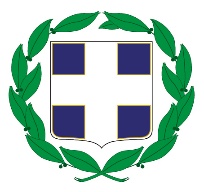 ΕΛΛΗΝΙΚΗ ΔΗΜΟΚΡΑΤΙΑΠΕΡΙΦΕΡΕΙΑ ΑΤΤΙΚΗΣΓραφείο Τύπου